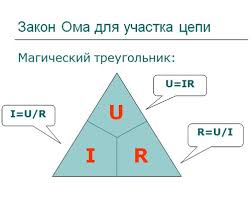 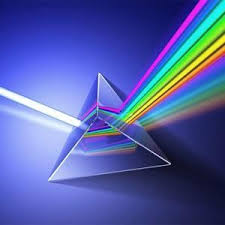 Укажите корректное имя файла ___________________________________________Укажите корректное имя файла ___________________________________________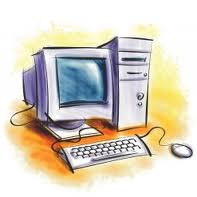 Укажите корректное имя файла ___________________________________________Укажите корректное имя файла ___________________________________________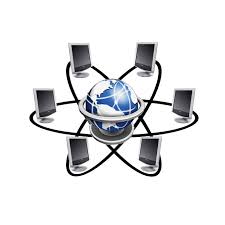 